.Intro: 32 counts.Diagonal Step Lock Step, Touch, Tap Out, In, Switch & Switch.Weave Left, Rock Forward, Recover, Side Rock, Recover.Jazzbox 1/4 Turn Right, Step Right, Touch, Step Left, Touch.Heel Dig Rt & Lt, Step Pivot 1/4 Turn Left x 2.Cross, Side Touch, Cross Side Touch, Cross, Step, Heel Dig, Step In Place.Touch & Heel & Touch & Heel, Step In Place, Left Step Forward, Pivot 1/4 Turn Right, Step Together.Kick Step, Kick Step, Rock Forward, Recover, Shuffle Back.Rock Back, Recover, Shuffle Forward, Step Pivot 1/2 Turn Left, Step Pivot 1/4 Turn Left.Start AgainKeep It To Myself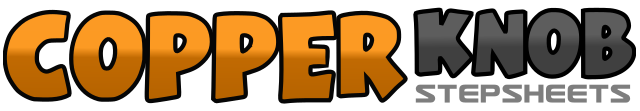 .......Count:64Wall:4Level:Intermediate.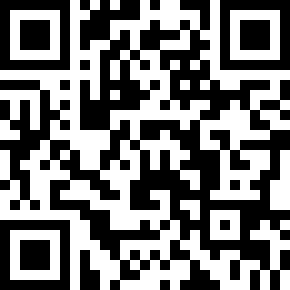 Choreographer:Kate Sala (UK) - April 2014Kate Sala (UK) - April 2014Kate Sala (UK) - April 2014Kate Sala (UK) - April 2014Kate Sala (UK) - April 2014.Music:I Keep It To Myself - Wilko Johnson & Roger Daltrey : (Album: Going Back Home)I Keep It To Myself - Wilko Johnson & Roger Daltrey : (Album: Going Back Home)I Keep It To Myself - Wilko Johnson & Roger Daltrey : (Album: Going Back Home)I Keep It To Myself - Wilko Johnson & Roger Daltrey : (Album: Going Back Home)I Keep It To Myself - Wilko Johnson & Roger Daltrey : (Album: Going Back Home)........1 - 3Step Rt forward to right diagonal. Lock step Lt behind Rt. Step Rt forward to right diagonal.4 - 6Touch Lt toe next to Rt. Touch Lt toe out to left side. Touch Lt toe next to Rt.7 & 8Touch Lt toe out to left side. Step Lt next to Rt. Touch Rt toe out to right side.1 - 4Cross step Rt over Lt. Step Lt to left side. Cross step Rt behind Lt. Step Lt to left side.5 - 8Rock forward on Rt. Recover on to Lt. Rock out on Rt to right side. Recover on to Lt.1 - 4Cross step Rt over Lt. Turn 1/4 right stepping back on Lt. Step Rt to right side. Cross step Lt over Rt.5 - 8Step Rt to right side. Touch Lt next to Rt. Step Lt to left side. Touch Rt next to Lt.1 - 4Dig Rt heel forward. Step Rt next to Lt. Dig Lt heel forward step Lt next to Rt.5 - 6Step forward on Rt. Pivot 1/4 turn left. Step forward on Rt. Pivot 1/4 turn Lt.1 - 4Cross step Rt over Lt. Touch Lt toe out to left side. Cross step Lt over Rt. Touch Rt toe out to right side.5 - 7Cross step Rt over Lt. Step on Lt to left side and sightly back. Dig Rt heel forward to right diagonal.8Step Rt down in place.1 & 2Touch Lt toe next to Rt instep. Step Lt back to left diagonal. Dig Rt heel forward to right diagonal.&Step Rt down in place.3 & 4Touch Lt toe next to Rt instep. Step Lt back to left diagonal. Dig Rt heel forward to right diagonal.5 - 8Step Rt down in place. Step forward on Lt. Pivot 1/4 turn right. Step Lt next to Rt.1 - 4Kick Rt foot forward. Step Rt next to Lt. Kick Lt foot forward. Step Lt next to Rt.5   6Rock forward on Rt. Recover on to Lt.7 & 8Step back on Rt. Step Lt next to Rt. Step back on Rt.1    2Rock back on Lt. Recover on to Rt.3 & 4Step forward on Lt. Step Rt next to Lt. Step forward on Lt.5     6Step forward on Rt. Pivot 1/2 turn left.7     8Step forward on Rt. Pivot 1/4 turn left.